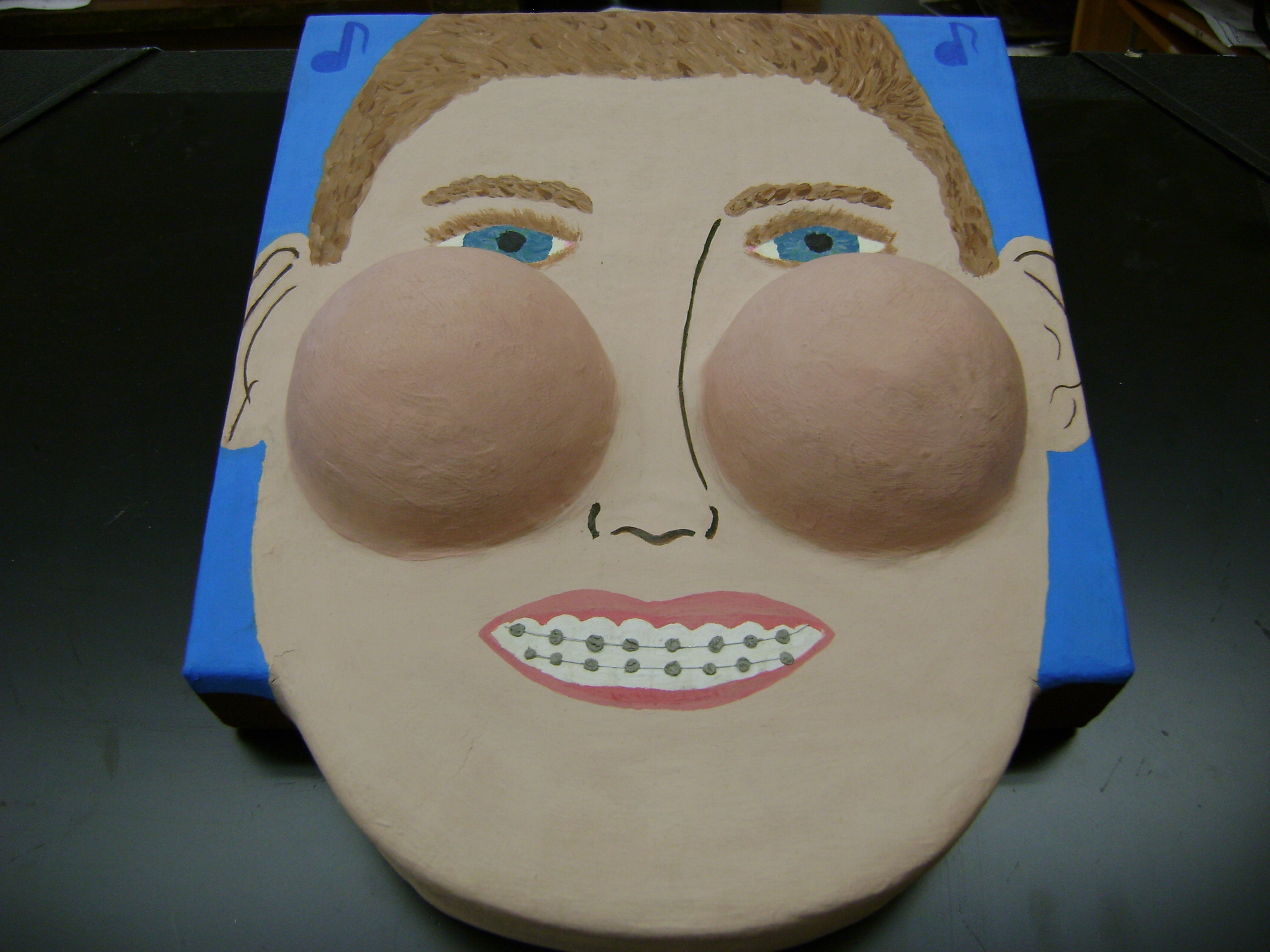 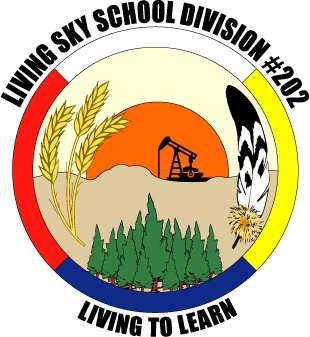 Outcome: Creative ProductiveCP9.12 Solve visual art problems in new and unfamiliar ways.Take risks by working in unfamiliar ways (e.g. new ideas, techniques, or media)Experiment with new ways of using symbols and manipulation of images.Solve problems in innovative ways.Describe own decision making and problem-solving processes and reflect on choices made.Outcome: Critical ResponsiveCR9.3 Investigate and identify how arts expressions can challenge thinking about values, ideas and beliefs.Describe how the arts can transmit or question values, ideas and beliefs.Examine the intentions, development and interpretations of own arts expressions in relation to own experience, values and perspectives.Investigate and explain why some arts expressions were considered to be controversial at different times in history.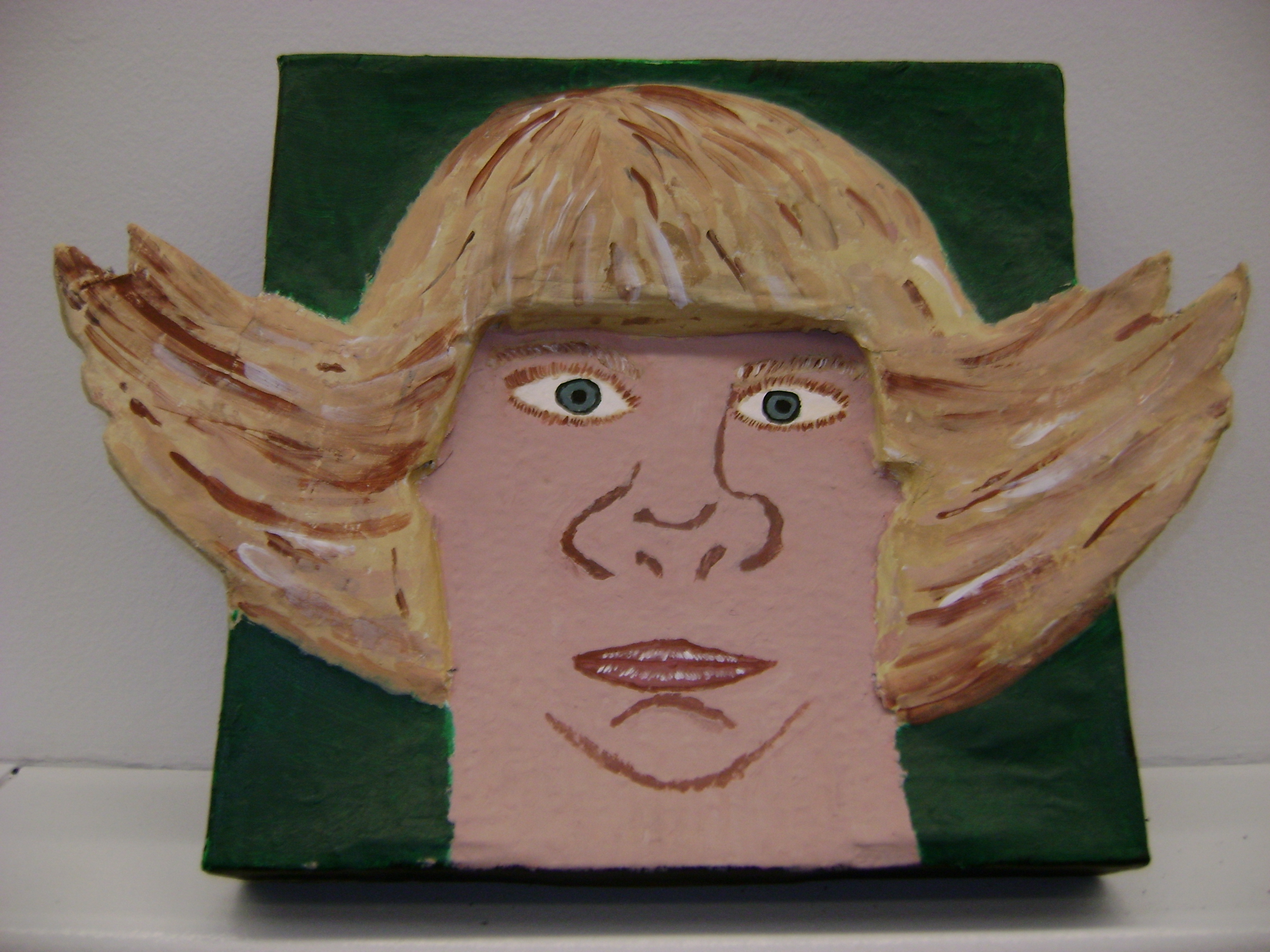 Students will know:Qualities that constitute caricature, and how it differs from cartoon and portraiture.There is a language and vocabulary specific to caricature.Artists solve problems in unique ways.Artists have careers as caricature artists - political satire & entertainment.Understand the methods artists use to exaggerate features.Sculpture requires attention to surface details and materials used.Paint can be applied intentionally for effect.Students will do:Research examples of artist’s work, collect a Visual Library and discuss various styles and approaches.Personal survey on attitudes regarding beauty.Analyze photos of themselves, choose features to exaggerate and draw the caricature.Prepare the surface, apply papier mache to create a modeled 3D effect, incorporate the caricature drawing – solve problems as they arise.Paint technique, brush style.Peer critical viewing and discussion.Questions for Deeper UnderstandingHow can I represent myself in new and different ways? What will this say about me?How is self concept & identity affected by perceptions of beauty and societal expectations?  How do others see me – and how do I see myself?What makes me willing to take risks?How have other artists solved this problem?What is the role of parody and satire in caricature?How will the media/material impact the choices to be made?FormativeSummativeLesson One:  “What Is Caricature?”Time Frame: 2 hoursSurveying Attitudes and Beliefs:  Ask students about their ideas and attitudes regarding beauty and self-confidence. What do they need in the classroom to feel safe enough to take risks in their art making? Students define caricature and discuss the main differences between caricature, cartooning, and portraiture.  
Creating Context: Students create a visual library of caricatures from both local and international artists from various eras of history. Students research origins of caricature, artists, and techniques.  A caricature is the satirical illustration of a person or a thing, but a cartoon is the satirical illustration of an idea. Define “caricature” and discuss parody, satire, political caricatures and the beauty myth. There are various videos related to pop culture, beauty and expectations for both men and women. From Da Vinci to Rolling Stone magazine, caricature artists help us see individuals in new light.
Frayer Model: Develop a Frayer Model to illustrate the definition of terms, related images and key artists, examples and non-examples of caricature.  Show understanding of the concepts by comparing examples from other artists. This approach to learning a new concept scaffolds learning as they build upon the term or definition to show their understanding through examples. Students can continue to add to their Frayer Model as new information is learned and can be used as a quick reference sheet. (see appendix) Discuss Ideas: Why do artists exaggerate certain features and what might be exaggerated in your own work? Students work from traditional school photos taken in a neutral pose, ie: eye level perspective, head shot, or they might choose to take new pictures in interesting settings or from unusual angles.   Consider images or symbols that represent personal interests both inside and outside of school, (for example, poetry or song lyrics, musical instruments, or sports).  Lesson two: “Getting Started”Time Frame: 1.5 – 2 hoursAnatomy & Proportion: Before and after drawings – students are asked to draw a face of an imagined person. Learn/review standard placement of facial features and spheres of the head.  Provide several non-examples of correct proportion and placement to identify common problems. Discuss “learning to see” and drawing what we see rather than what we think we see. Students are asked to draw another face and to compare the differences between the first and second examples. Discuss this with a partner.
Practice Seeing: Teacher and student volunteers are used to identify differences in faces.  Be sure to approach this in a very positive manner, to celebrate, embrace, and recognize our individualism.  Humour is powerful and we can poke fun at ourselves through art.  This exercise can help create a positive climate and a safe sense of community and led students to exaggerate individual differences to create humour in their drawings.
Practice Drawing: Use overhead transparencies and washable markers to trace and alter photos.  Use student feedback and peer conferencing to determine if there is a balance between likeness and the exaggerated features intended to create humour.Reflect: Use a visual journal to document feelings about the exercise and determine what type of exaggerations to make.  Did the student feel confident that he/she could take a risk and exaggerate something distinct about themselves?  
Big Ideas: Discuss the big ideas and essential questions. How are artists able to problem solve and create with innovative ideas? 
Co-construct Criteria: as a class brainstorm the criteria that should be evident in the product to reflect history, ideas, problem solving, risk taking, and technique. Post the criteria. Post challenges to one another for consideration in the process to keep the ideas fresh and innovative.
Lesson Three: “The Sculpture”Time frame: up to 10 hoursMaterials: surface on which to build the caricature (i.e.: large pizza boxes), flour/paste/glue, spoons, newspaper, containers with lids, gesso or primer, sand paper, paint.  
Preparation: paint gesso (house primer will work) on each box and let dry. 
 Technique: Use the drawing from the transparency to transfer the image to the box. Trace the transparency on top of the gesso prepared box, or draw free-hand using a mirror. The drawing will become 3 dimensional with papier mache and other found materials.Colour choices and symbols act as a way of informing the viewer about the artist and of his or her interests.  
Papier mache: Mix water and flour, wallpaper paste or glue and water – to the consistency of a cream soup.  It should not have lumps or be too watered down.  Mache areas to be at least 2 inches thick so they can also sand the surface.
Preparation to Paint: apply 2 coats of gesso.
Draw the image again and add in the body, consider physical stance, attire and props that represent the character. Add background colour and symbols. Review design concepts using the principles and elements of design through class discussion.
Peer Critique work with a partner to discuss ideas and execution of your idea.
Problem Solving is encouraged through ongoing discussions and sharing of work.
Observations & conversations: use formative assessment throughout to check for humour and proper technique in painting.
New Media, New Problem: Students invited to incorporate mixed media in their self portrait.Lesson Four: “Gallery Walk”Time frame: 1 hourGallery Walk: Create a student gallery, a “hall of fame” in the school. Ask students from other classes to identify the caricature to the correct person. How could they tell whom it was representing?Caption contest:  Create funny captions for each other on post it notes.  Maybe caricatures next to one another will have a dialogue.Self Assess: Review the criteria constructed as a group and self assess the self portrait.Teacher conference: Discuss the process of discovery, problem solving and risk taking as evidenced in the product. Student examples			page 10 & 11Resources				page 12 & 13Frayer Model			page 14Peer Critique 			page 15Project Rubric			page 16 & 17Student Examples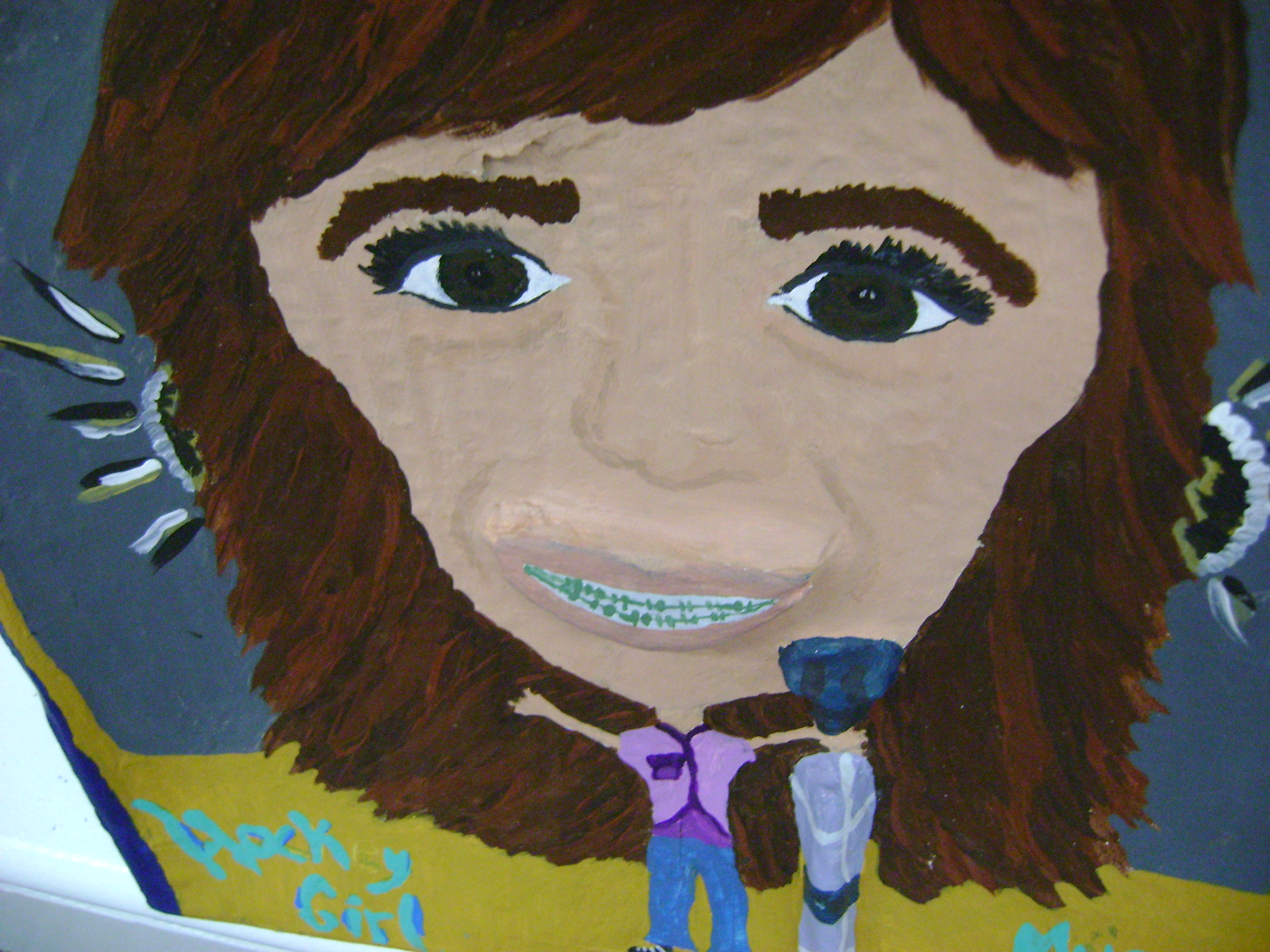 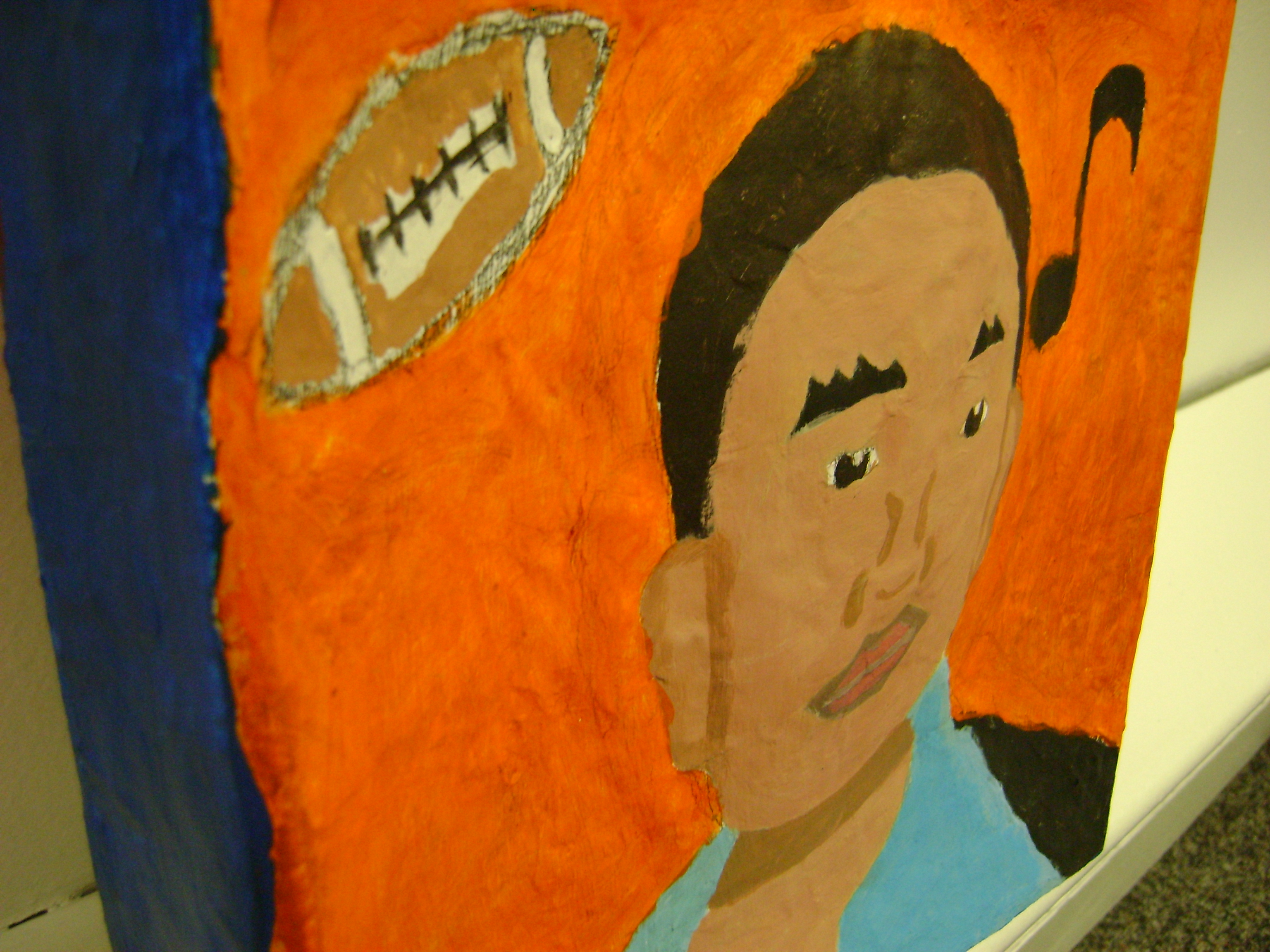 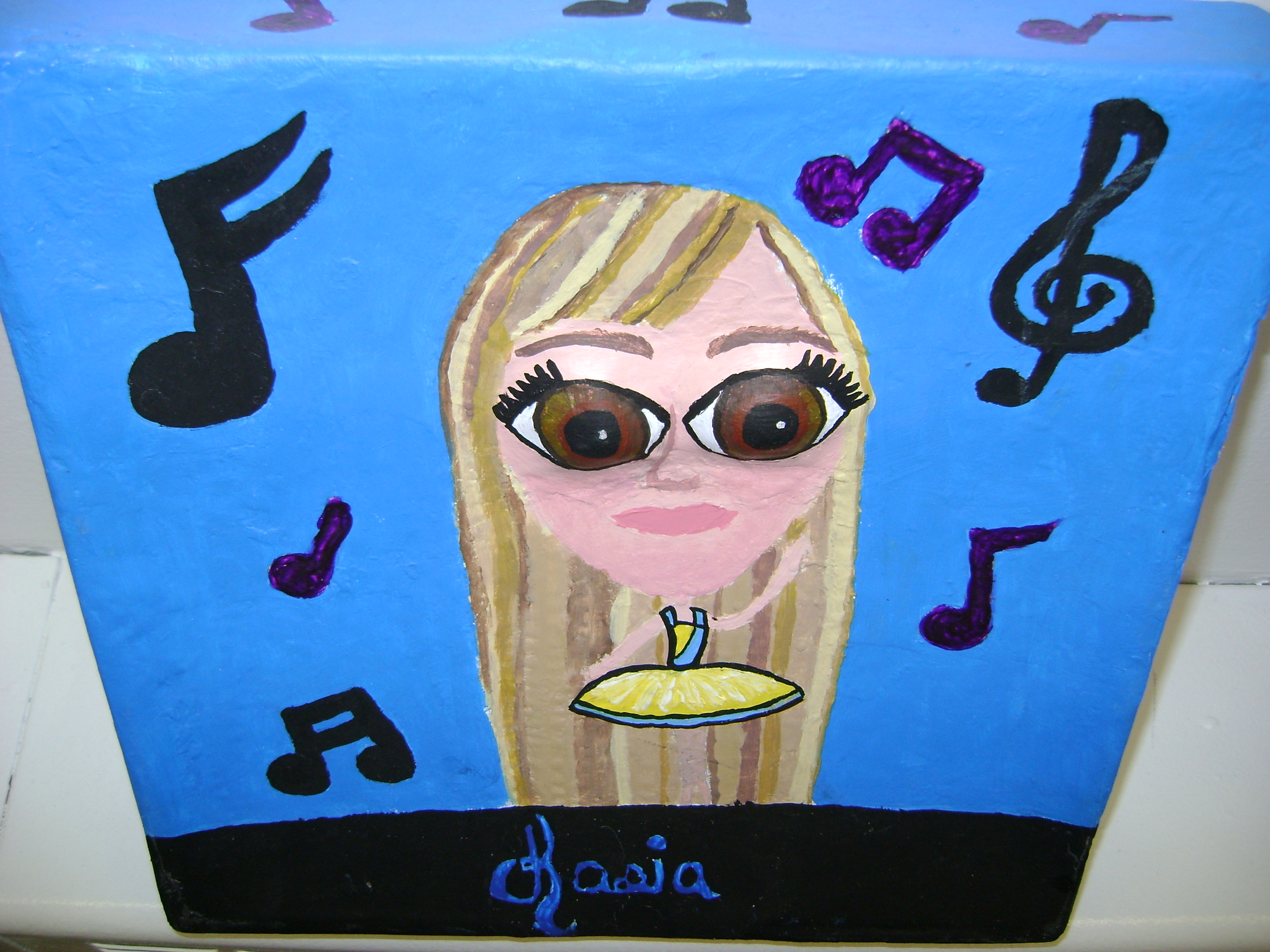 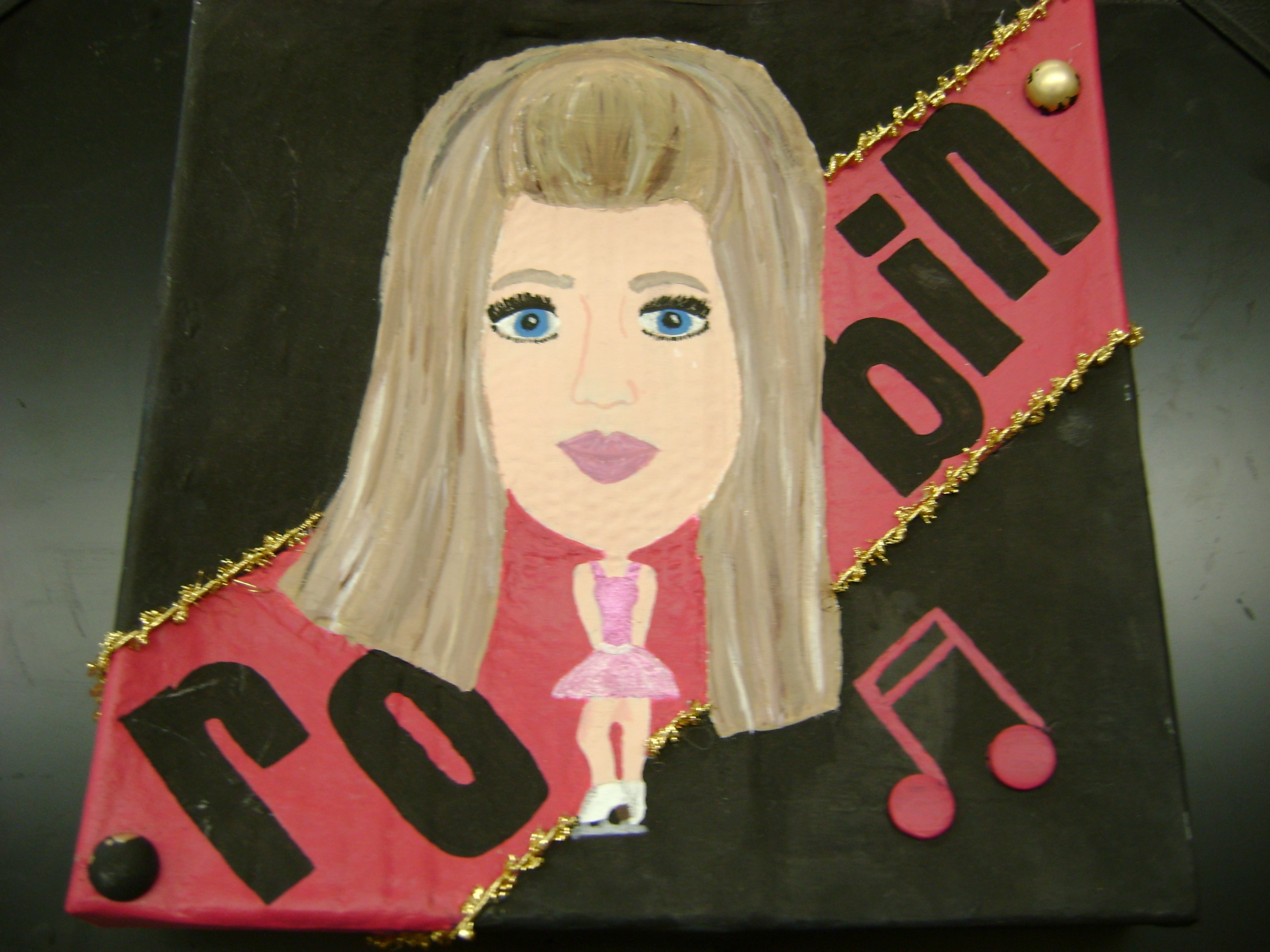 Resourceshttp://www.wikihow.com/Draw-Human-Faces This site helps students learn how to draw the features in proportion and in proper relationship to one another.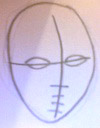 Caricature books and websites:The Savage Mirror, The Art of Contemporary Caricature, by Steven and Gail Anderson.  L’Art de la Caricature, A la Portee de Tous, by Jan OpdebeeckPens and Needles, Literary Caricatures by David Levine, Introduced and Selected by John UpdikeThe Art of Jack Davis, by Hank Harrison The Complete Book of Caricature, by Bob StaakeStars, by Sebastian KrugerHow to Draw Caricatures, by Lenn RedmanCaricatures (Learn to Draw), by Alex Hughes

Hirschfeld’s Hollywood, The Film Art of Al Hirschfeld, by David LeopoldLet's Toon CARICATURES, by Keelan ParhamParty of 1, Roadkill of an Itinerant Caricaturist, by Sam Klemke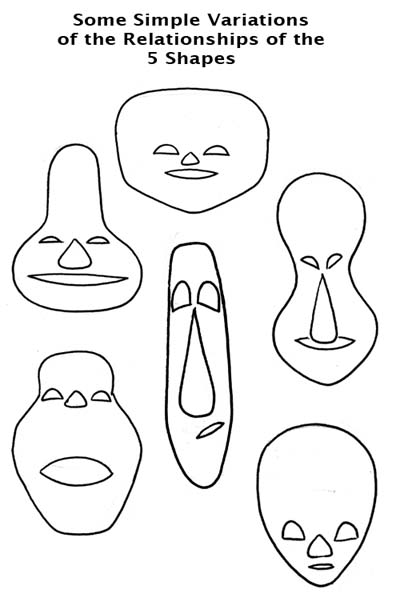 The Mad Blog – How to Draw Caricatureshttp://www.tomrichmond.com/blog/2008/02/14/how-to-draw-caricatures-1-the-5-shapes/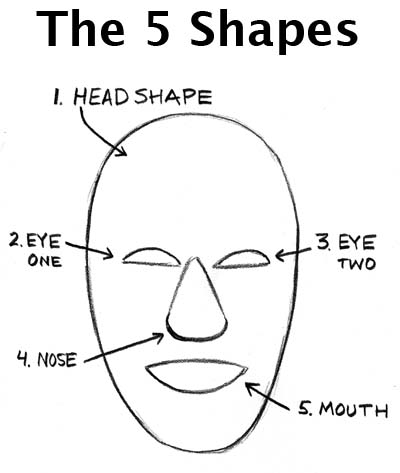 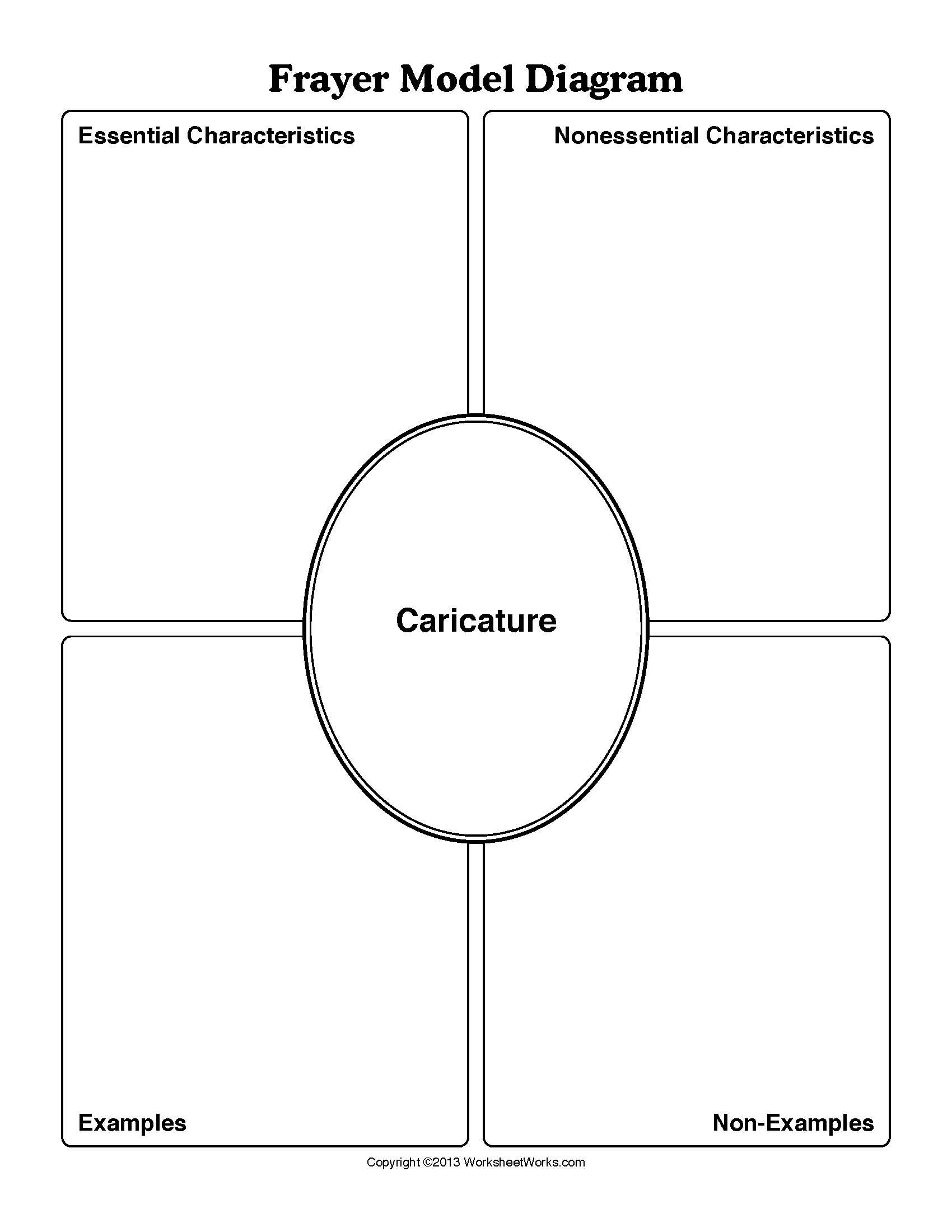  Peer CritiqueMidway: discussion and problem solvingWith your partner take turns looking at your artwork in progress.  Analyze and discuss the following questions.#1. Idea:Caricature helps us see ourselves with humour.  What evidence do you see represented in your work of humour?  Some things to consider: gesture, facial expression, background and symbols. Decision making and problem solving: What might you consider changing at this point in the process to make the work more humorous or interesting or innovative?#2. Execution:This project allows you to consider both sculpting and painting technique.  What evidence do you see of good technique?  Some things to consider: brush technique, appropriate colour application with attention to detail, and use of medium.  Decision making and problem solving: What might you consider changing at this point in the process to improve the work technically? What new media might be introduced?CP9.12 Solve visual art problems in new and unfamiliar ways.Take risks by working in unfamiliar ways (e.g. new ideas, techniques, or media)Experiment with new ways of using symbols and manipulation of images.Solve problems in innovative ways.Describe own decision making and problem solving processes and reflect on choices made.Specific co-constructed criteria for the product: evidence of technical skills.
Process folio: select three items that best illustrate your choices, experimentation and risk taking.
Teacher conference: discussion of problem solving and process.
Peer Critique: language of visual art, feedback.Comments:CR9.3 Investigate and identify how arts expressions can challenge thinking about values, ideas and beliefs.Describe how the arts can transmit or question values, ideas and beliefs.Examine the intentions, development and interpretations of own arts expressions in relation to own experience, values and perspectives.Investigate and explain why some arts expressions were considered to be controversial at different times in history.Checklist:Survey and journal reflectionFrayer Model examplesJournal & Visual libraryComments:Assessment EvidenceAssessment TaskFrayer Model

Survey of classIdentify examples, definitions, images and non-examples of caricature.Pre-assess attitudes re: beautyand attitudes re: risk takingObservations: Plan for portrait, practice drawings, descriptions, discussionAnatomy & proportion pre/post drawingsphoto of self, analysispersonal symbols, colourJournal & Visual library of portraitsReflection and planCollect examples of artist self portraits, media images, caricaturesDiscussionsObservationsDecisions, problem solvingAwareness of processTeacher conferencingPeer critiqueSharing process, problem solving and innovationsAssessment EvidenceAssessment TaskProcess folio: select three items that best illustrate your choices, experimentation and risk takingAssemble your drawings, designs, questions, symbols, problems and risks to illustrate your processCo-construct criteria for rubricDiscuss criteria for product as a classBeginning - 1I need help.Approaching – 2I have a basic understanding.Meeting – 3My work consistently meets expectations.Excelling – 4I have a deeper understandingWith assistance, I can experiment with new ways using symbols or manipulating images in visual art processes.I can experiment and try challenging new methods in visual art processes.I can solve visual art problems in new and unfamiliar ways.I can describe own decision making and problem solving processes and reflect on choices made.Beginning - 1I need help.Approaching – 2I have a basic understanding.Meeting – 3My work consistently meets expectations.Excelling – 4I have a deeper understandingWith assistance, I can investigate how art works are expressions of viewpoints and beliefs.I can investigate how art works are expressions of viewpoints and perspectives and express beliefs.I can investigate and identify how arts expressions can challenge thinking about values, ideas, and beliefs.I can demonstrate interest in the ideas and works of artists and appreciate original thought and explain why some arts expressions may be considered controversial.